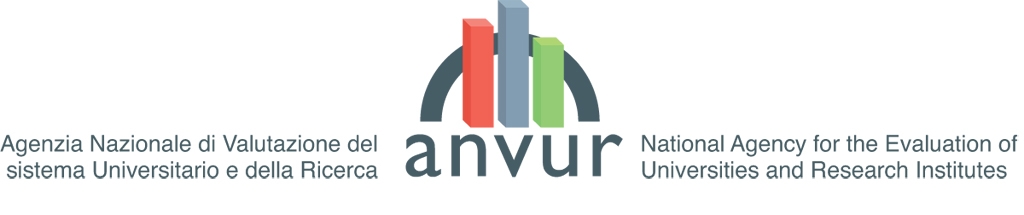 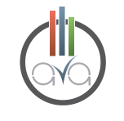 Allegato 7 alle Linee Guida per l’accreditamento periodico delle Sedi e dei Corsi di Studio universitariSCHEDA PER LA RELAZIONE ANNUALE DELLE COMMISSIONI PARITETICHE DOCENTI-STUDENTIVersione del 10/08/2017QuadroOggettoAAnalisi e proposte su gestione e utilizzo dei questionari relativi alla soddisfazione degli studentiBAnalisi e proposte in merito a materiali e ausili didattici, laboratori, aule, attrezzature, in relazione al raggiungimento degli obiettivi di apprendimento al livello desideratoCAnalisi e proposte sulla validità dei metodi di accertamento delle conoscenze e abilità acquisite dagli studenti in relazione ai risultati di apprendimento attesiDAnalisi e proposte sulla completezza e sull’efficacia del Monitoraggio annuale e del Riesame ciclicoEAnalisi e proposte sull’effettiva disponibilità e correttezza delle informazioni fornite nelle parti pubbliche della SUA-CdS FUlteriori proposte di miglioramento